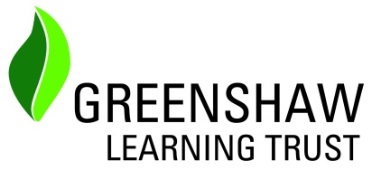 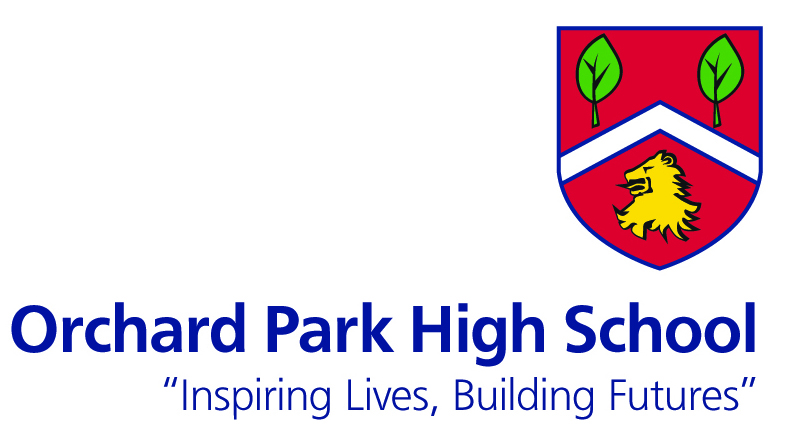 Role: Head of DepartmentReport to: Deputy Head TeacherResponsible for: Subject staff within the department and Technicians where appropriateTo raise standards of pupil attainment and achievement within the whole curriculum area and to monitor and support pupil progress.To be accountable for pupil progress and development within the subject area.To develop and enhance the teaching practice of others.To ensure the provision of an appropriately broad, balanced, relevant and differentiated curriculum for pupils studying in the department, in accordance with the aims of the school and the curricular policies determined by the Governing Body and Headmistress. To be accountable for leading, managing and developing the subject/curriculum area.To manage and deploy teaching/support staff, financial and physical resources within the department effectively to support the department development plan.Reporting to: member of Leadership Team  Responsible for: Teaching staff and other relevant personnel within the department.Liaising with: Head/Deputies/Assistant Heads, other Heads of Department, Pupil Support Services and relevant staff with cross-school responsibilities, relevant non-teaching support staff, Trust staff, and parentsMAIN DUTIESOperational/ Strategic PlanningTo develop and review syllabuses, resources, schemes of work, marking policies, assessment and teaching and learning strategies in the department.To oversee day-to-day management, control and operation of course provision within the department, including effective deployment of staff and physical resources.To actively monitor and follow up pupil progressTo implement School Policies and Procedures, e.g. Equal Opportunities, Health and SafetyTo work with colleagues to formulate aims, objectives and strategic plans for the department which have coherence and relevance to the needs of pupils and to the aims, objectives and strategic plans of the SchoolIn conjunction with the Director of ICT to foster and oversee the application of ICT in the DepartmentTo ensure that Health and Safety policies and practices, including Risk Assessments, throughout the Department are in-line with national requirements and are updated where necesry, therefore liaising with the School's Health and Safety ManagerCurriculumTo liaise with the Deputy Head to ensure the delivery of an appropriate, comprehensive, high quality and cost-effective curriculum programme which complements the School Improvement Plan/School Evaluation.To be accountable for the development and delivery of the Department’s curriculum.To keep up to date with and respond to national developments in the subject area and teaching practice and methodology.To be an outstanding classroom practitioner who supports and assists with whole school CPD relating to pedagogy. Staff Development:Recruitment/ Deployment of StaffTo work with the SLT to ensure that staff development needs are identified and that appropriate programmes are designed to meet such needs.To be responsible for the efficient and effective deployment of the Department's support staff.To undertake Teacher Appraisal Review(s) and to act as reviewer for a group of staff within the designated department.To make appropriate arrangements for classes when staff are absent, ensuring appropriate cover within the department, liaising with the cover supervisor/relevant staff to secure appropriate cover. To participate in the interview process for teaching posts when required and to ensure effective induction of new staff in line with school procedures.To promote teamwork and to motivate staff to ensure effective working relations.To participate in the school’s ITT programme.To be responsible for the day-to-day management of staff within the designated department and act as a positive role model.Quality Assurance:To establish the process of the setting of targets within the department and to work towards their achievement.To establish common standards of practice within the department and develop the effectiveness of teaching and learning styles.To contribute to the school procedures for lesson observation.To seek/implement modification and improvement where required.To conduct all whole school and department monitoring. To ensure that the Department's quality procedures meet the requirements of Self Evaluation and the School Development Plan.To produce examinations analysis and department review as part of the school’s self-evaluation cycle.To hold department colleagues to account.Management Information:To ensure the maintenance of accurate and up-to-date information concerning the department on the management information system.To analyse and evaluate, with the department, performance data provided and take appropriate action in response.To organise effective department meetings which aim to achieve the highest outcomes and standards for the department and school. Communications:To ensure that all members of the department are familiar with departmental aims and objectives within the framework of the School Development Plan.To disseminate information from meetings.To ensure effective communication/consultation as appropriate with the parents of pupils.To liaise with partner schools, higher education, industry, examination boards, awarding bodies and other relevant external bodies.To represent the department’s views and interests.Marketing and Liaison:To contribute to the School liaison and marketing activities, e.g. the collection of material for press releases and the school website.To lead the development of effective subject links with partner schools and the community, attendance where necesry at liaison events in partner schools and the effective promotion of subjects at Open Days/Evenings and other events.Management of Resources:To manage the available resources of staff, finance, space and equipment efficiently within the limits, guidelines and procedures laid down; including deploying the department budget.To work with the Deputy Head in order to ensure that the Department's teaching commitments are effectively and efficiently time-tabled and roomed.Behaviour and safety:Establish a safe, purposeful and stimulating environment for students, rooted in mutual respect and establish a framework for discipline with a range of strategies, using praise, sanctions and rewards consistently and fairly. Manage classes effectively, using approaches which are appropriate to students’ needs in order to inspire, motivate and challenge students. Maintain good relationships with students, exercise appropriate authority, and act decisively when necessary. Be a positive role model and demonstrate consistently the positive attitudes, values and behaviour, which are expected of students.Have high expectations of behaviour, promoting self-control and independence of all learners. Carry out break, lunchtime and after hours’ duties as directed. Be responsible for promoting and safeguarding the welfare of children and young people within the Academy, raising any concerns following academy protocols/ procedures. Pastoral System:To be familiar with the School’s Child Protection Policy and to report concerns to the designated Child Protection Officer.To ensure the Behaviour Management system is implemented in the department so that effective learning can take place.To monitor and support the overall progress and development of pupils within the department.To monitor pupil attendance together with pupils' progress and performance, with the class teacher, in relation to targets set for each individual; ensuring that follow-up procedures are adhered to and that appropriate action is taken where necesry.To act as a Form Tutor and to carry out the duties associated with that role as outlined in the generic job description.To contribute to PSHE, citizenship, enterprise and other cross-curricular issues according to school policy.Teaching:To undertake an appropriate programme of teaching in accordance with the duties of a standard scale teacher.Other Specific Duties:To play a full part in the life of the school community, to support its distinctive mission, ethos and policies and to encourage and ensure staff and pupils to follow this example.To continue personal professional development as agreed.To engage actively in the performance review process.To comply with the school’s safeguarding and Health and Safety policy and undertake risk assessments as appropriate.To undertake any other duty as specified by STPCB not mentioned in the above.Whilst every effort has been made to explain the main duties and responsibilities of the post, each individual task undertaken may not be identified.Employees will be expected to comply with any reasonable request from a manager to undertake work of a similar level that is not specified in this job description Employees are expected to be courteous to colleagues and provide a welcoming environment to visitors and telephone callers.The school will endeavour to make any necesry reasonable adjustments to the job and the working environment to enable access to employment opportunities for dibled job applicants or continued employment for any employee who develops a dibling condition.This job description is current at the date shown, but, in consultation with you, may be changed by the Headmistress to reflect or anticipate changes in the job commensurate with the grade and job title.                                                                                                       Note: this job description is based on the National Standards for Qualified Teacher Status and is subject to the conditions of Employment contained within the School Teachers’ Pay and conditions document currently in force. 